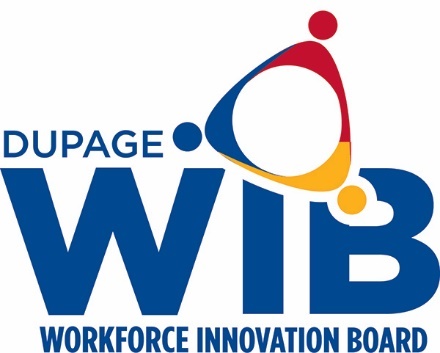 DuPage Workforce Innovation Board Slate of Officers 2021Chair- Kate WollensakVice-Chair- Jane ClarkSecretary- Ian HardieTreasurer- Joe Cassidy